InnbydelsetilKretsRENNSØNDAG 08.03.2020Stordal IL inviterer til kretsrenn, SBM-cup i HOPP/KOMBINERT i alle klassar i K10, K18, K30, K50.Oppgje bakkestørrelse ved påmelding.I utgangspunktet vert det hopping i alle bakkestørrelsane, men med atterhald om endring av bakkar i høve til påmelding. Langrennsdelen av kombinert er sprint.Start Prøveomgang kl. 12.00
Rennstart med ein gong prøveomgangen er ferdig. Kombinert langrenn så snart som mulig etter hopprennet.Premieutdeling med ein gong etter at hopp og kombinert er ferdig. 
PÅMELDING OG STARTKONTIGENTPåmelding sendast på e-post til john.kristian.hjelle@mimer.no	 eller på telefon 926 28 691, 
innan fredag 06.03.2020 kl. 20.00. Etteranmelding i bakken før kl 11 på renndagen er også mulig.Startkontigent vert å betale på renndagen: Under 9 år kr. 50,-                   10-16 år kr 130,-         Junior kr. 150,-               Senior kr. 170,-					
Bakkane vert opne for prøvehopping før rennet dersom forholda tillet det.VELKOMMEN TIL KRETSRENN I FJELLBAKKEN!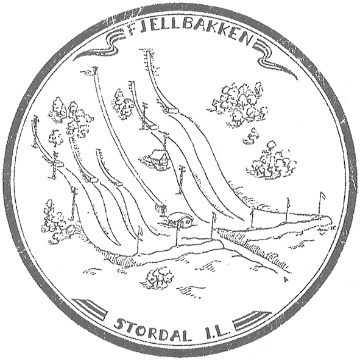 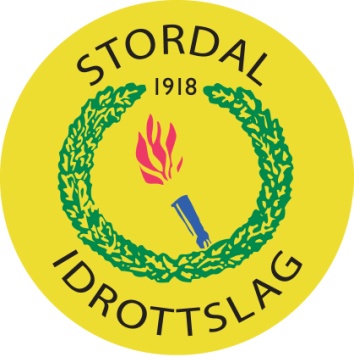 